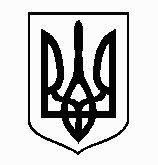 У К Р А Ї Н АДонецька областьМАРІУПОЛЬСЬКА МІСЬКА РАДАДЕПАРТАМЕНТ ОСВІТИЗАГАЛЬНООСВІТНЯ ШКОЛА І-ІІІ СТУПЕНІВ № 37Н А К А Звід _________ № ________        м. МаріупольПро проведення атестації педагогічних працівників у 2019/2020  навчальному році та створення атестаційної комісії              Відповідно до розділу ІІ Типового положення про атестацію педагогічних працівників, затвердженого наказом Міністерства освіти і науки України від 06.10.2010 р. № 930, зареєстрованим в Міністерстві юстиції України 14.12.2010 р. за № 1255/18550, із змінами, затвердженими наказом Міністерства освіти і науки, молоді та спорту України від 20.12.2011 р. № 1473, зареєстрованим в Міністерстві юстиції України 10.01.2012 р. за № 14/20327, з метою активізації творчої професійної діяльності, стимулювання безперервної фахової освіти, якісної роботи педагогічних працівників, посилення їхньої відповідальності за результати навчання і виховання дітей та учнівської молоді, забезпечення соціального захисту компетентної педагогічної праці НАКАЗУЮ: 1. Провести у 2019/2020 навчальному році атестацію педагогічних працівників Маріупольської  ЗОШ №372. Створити атестаційну комісію І рівня Маріупольської  ЗОШ №37  у такому складі: Нестеренко І.І.  — голова атестаційної комісії, заступник директора з НВР ; Бурлаченко Л.О. — секретар атестаційної комісії, учитель англійської мови;  Багдасарова Г.Р.— заступник голови атестаційної комісії, учитель початкових класів.Члени атестаційної комісії:  Сопутняк В.М.—учитель біології;  Семіряга В.С. — педагог-організатор,  голова ПК ЗОШ №37. 3. Затвердити графік засідань атестаційної комісії І рівня Маріупольської  ЗОШ №37. 4. Контроль за виконанням наказу покласти на заступника директора з навчально-виховної роботи Нестеренко І.І. Директор                                                                            _____________Н.М.Сімченко Розподіл  кураторства між членами АК І рівня Нестеренко І.І.  —  Янда Л.О.Бурлаченко Л.О. —  Пономаренко Г.Є., Лідяєва С.О. Багдасарова Г.Р.—  Галатінова О.М., Покотило Н.М. Сопутняк В.М.— Сомікова С.І., Скляр О.В. Семіряга В.С. — Сімченко Н.М., Ільяш Л.В.